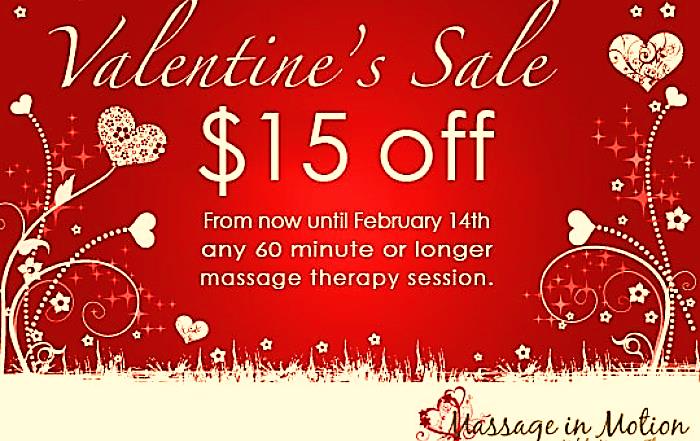 Shallon’s Touch Massage SpecialsMake this Valentine’s Day Sweet!Take advantage of these special deals thruFebruary 281 – Hour massage with Free Hot Stones $6090 – Minute massage with Free Hot Stones $90Give your sweetie the gift of massage all year:3 one – hour massage sessions $1706 one – hour massage sessions $34512 one – hour massage sessions $700Phone/Text: 423-737-8020 Email: shallonstouch@gmail.comWebsite: www.shallonstouch.massagetherapy.comAddress: 1171 East Highway 11-E Suite 102 Talbott, TN 37877*Not valid with any other offer or discount. Gift certificates are available in any value. All specials end February 28.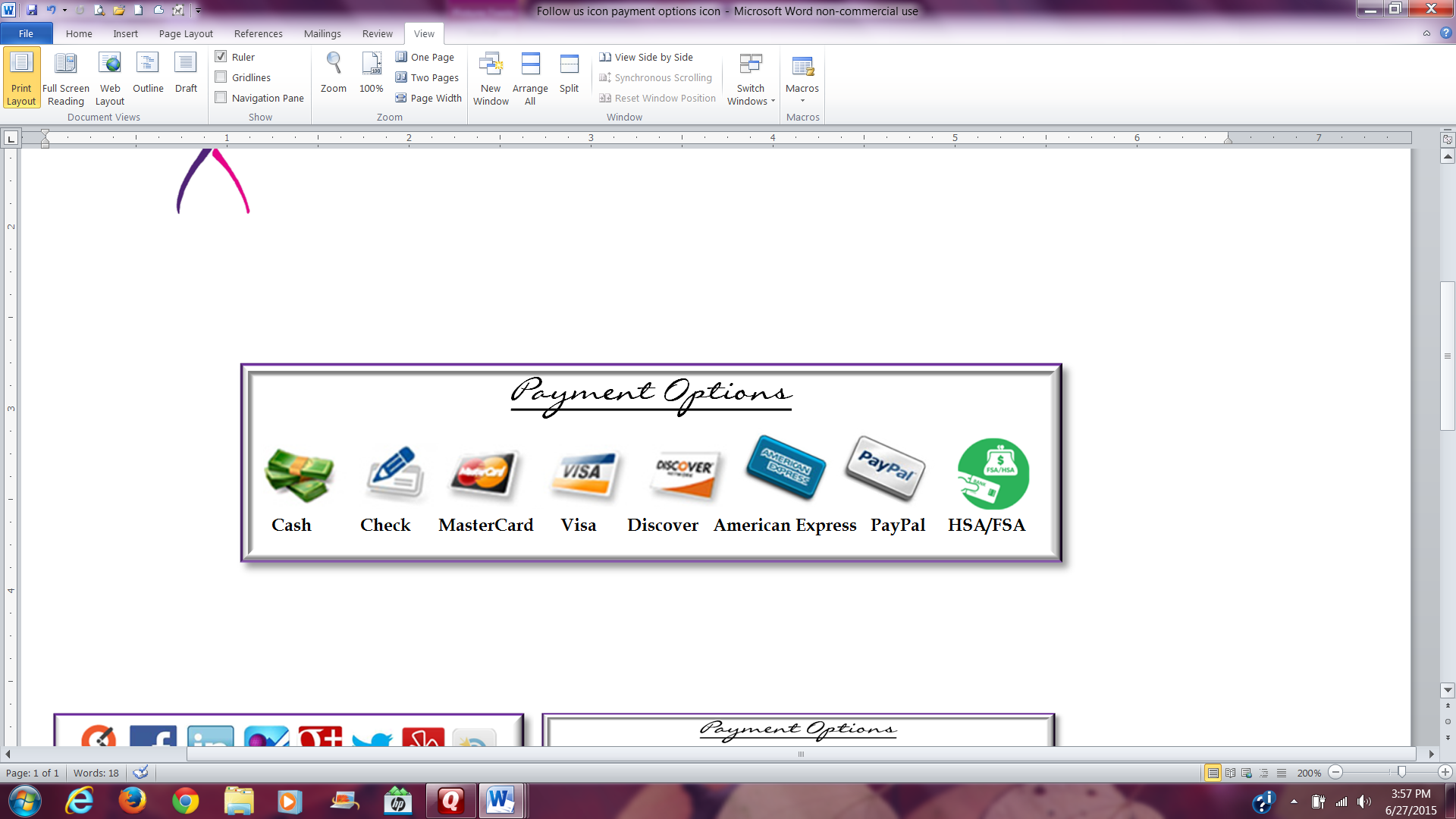 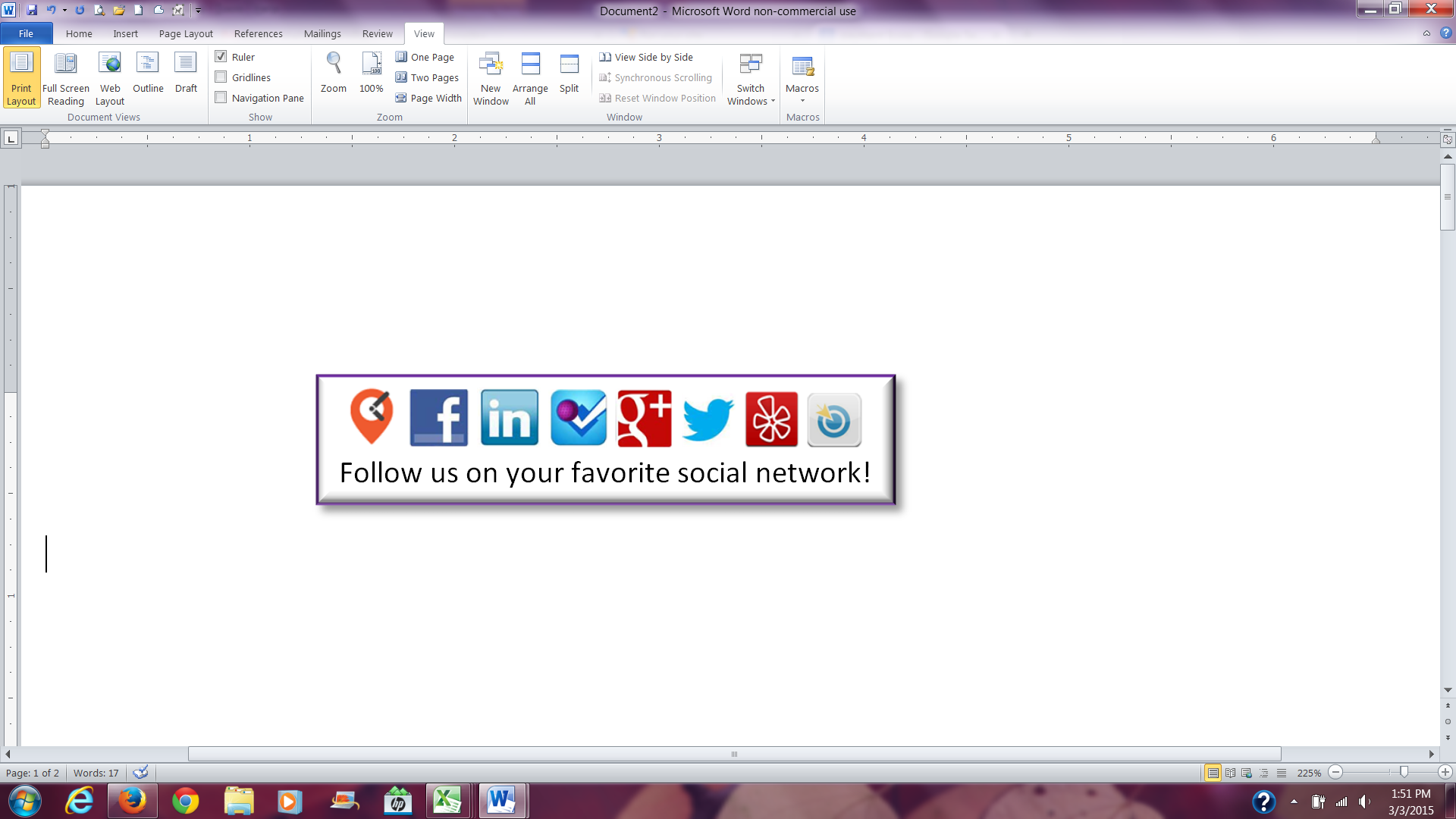 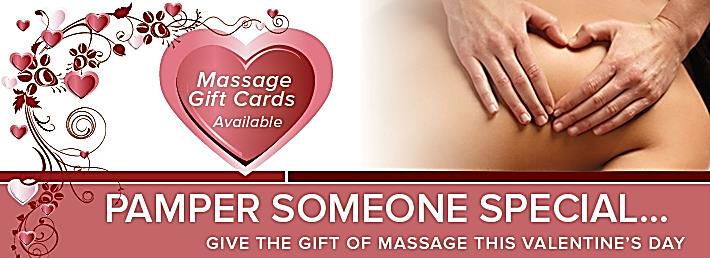 